Pour jeudi 18 juin 2020 : Nombres et calculs Calcule.37 - 15 = …………	     73 - 23 = …………	67 - 30 = …………57 - 42 = …………	     49 - 27 = …………	54 - 32 = …………Encadre à l’unité. Exemple :    42 < 43 < 44Encadre à la dizaine. Exemple :    40 < 43 < 50Étude de la langueColorie de la même couleur les mots de la même famille. Attention, il y a des pièges.Pour vendredi 19 juin 2020 : Nombres et calculs Calcule. 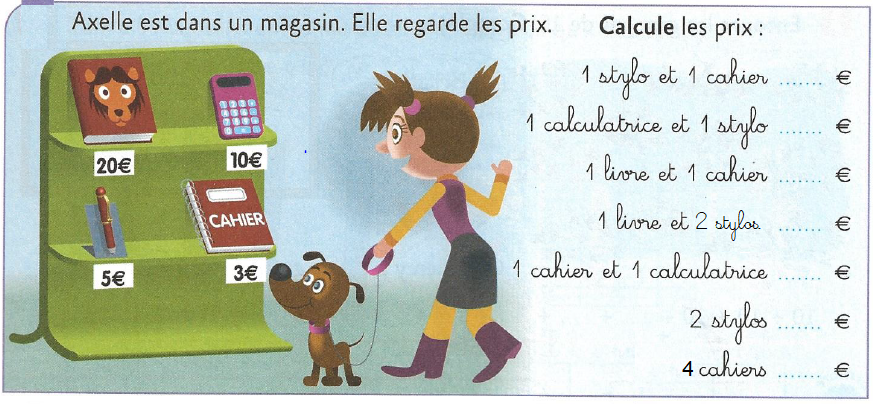 Étude de la langueColorie le verbe en rouge et souligne le sujet.Le voisin de Julie colle une leçon dans son cahier rouge.Complète le tableau avec des mots de la phrase.